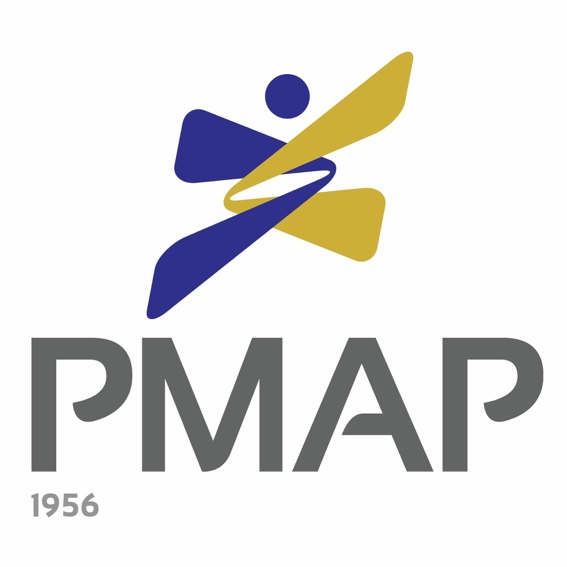 __________________________________________________________2023 PMAP AwardsData FormPEOPLE PROGRAM OF THE YEAR (PPY) AWARDPrivate Sector__________________________________________________________
Name of Company		_________________________Program Title			_________________________Functional Area			_________________________Date of Implementation	_________________________THE PEOPLE PROGRAM OF THE YEAR(PPY) AWARDSA PPY award is accorded to a company for a people program that is relevant, unique, and innovative. The program is a cutting-edge best practice that provides a meaningful contribution to the twin organizational requirements of achieving business goals while meeting the needs of its people.  It must have been operational (implemented) for at least two (2) years by the time of nomination. One (1) PPY award is open for each of the seven (7) major groupings/functional areas listed below.Strategic HRStrategic PlanningRisk Management, Sustainability (Environment, Social, Governance)Organization DevelopmentCultureStructures and SystemsOrganizational effectiveness (e.g. team building)Talent Acquisition and ManagementPlanningSourcing and AcquisitionLearning and DevelopmentPerformance ManagementSuccession Management / Talent PipelinesPlanningManagement DevelopmentCareer Paths and DevelopmentTotal RewardsCompensationBenefitsMotivational RewardsEmployee ExperienceLabor RelationsEmployee RelationsEmployee Involvement, Empowerment, EngagementOccupational Safety and HealthOccupational SafetyOccupational HealthWellness CSR/Corporate CitizenshipEnvironment Protection and Enhancement (Green and Blue Economy)Social /Community DevelopmentBusiness Sustainability HR Service DeliverySystems and Process ImprovementsData AnalyticsHRIS /IT EnablementPPY Awards CriteriaRelevance/Program Impact, Innovativeness, Uniqueness, Best Practice 				25%Partnerships and Collaborations					20%Performance Focus / Program Efficacy 				20%Program Leadership and HR Excellence				20%People Involvement and Engagement				15%Part 1Instructions, Confidentiality Undertaking, Authorizations, Certifications_______________Instructions for Filling Up the Data FormPlease supply ALL data required.As a general rule, the more complete the data you provide, the better the Awards Team and Board of Judges can evaluate your nomination.Follow the format provided. When submitting this data form, send a PDF copy through email to awards@pmap.org.ph (cc: mavy.medrano@pmap.org.ph)If you have any questions concerning this data form, please contact the Awards Team through:People Management Association of the Philippines (PMAP) Secretariatmobile: 0945 883 8453email: awards@pmap.org.ph (cc: mavy.medrano@pmap.org.ph)Deadline of submission of Data Forms is on May 31, 2023.Confidentiality UndertakingAll information provided is strictly confidential and will be used only for purposes of evaluating your company for the Award. Only the shortlisted candidates will be disclosed to the Board of Judges.Contact PersonName			__________________________________________Official Designation	__________________________________________Company Address	__________________________________________Contact Number (Telephone & Mobile)	___________________________Email Address		__________________________________________Authorizations and CertificationsPlease fill out and sign the certification below:I hereby authorize the People Management Association of the Philippines (PMAP) to conduct a business check, with the industry, community, and/or government agencies, as to the accuracy of the information provided in this data form.
I hereby certify that to the best of my knowledge and ability, all the information provided herein are a true and accurate representation of the company.I hereby accept that the decision of the Board of Judges is final and unappealable.I hereby acknowledge that the documents provided shall be deemed property of the People Management Association of the Philippines (PMAP).In the event of becoming a regional/national finalist or awardee, I hereby grant permission that the information in this form may be used for purposes of educational projects related to the Awards Program such as articles and publications.In the event of becoming a regional and/or national awardee, I hereby agree to be present at the Awards Ceremonies.MUST be signed by: President, GM or CEO of the companySignature		__________________________________________Name			__________________________________________Official Designation	__________________________________________Company Address	__________________________________________Contact Number (Telephone & Mobile) 	___________________________Email Address		__________________________________________*PMAP ensures the protection of your submitted data in accordance with the Data Privacy Law. PMAP gathers this information to be used for the assessment of the PMAP Awards program.Part 2Company and HR Information-----------------------------------------------------A PPY nomination is appreciated within the context of the company and HR environment that the people program operates in. Undeniably, a PPY awardee is likewise appreciated in the same context by the general public. Hence the requirement for company and HR information.Please provide the information requested below:Brief Company IntroductionPlease provide a concise description of your company – purpose, values, vision, mission. Provide any and all such information you deem important for purposes of the Awards competition.Submit a copy of the company’s Annual Report for the last three (3) fiscal years (2022,2021, and 2020)Organizational StructureSubmit top-level functional table of organization of the companySubmit detailed functional table of organization of the HR unitEmployee Demographics (for years 2022, 2021, and 2020)3.1 Type of Employment --Direct Hires/Organic Employees  *Non-permanent employees: project, contract, seasonal, fixed-term, casual, job order3.2 Employees of outsourced jobs and services located within company premisesPlease list what functions are being done by these employees (ex. security, janitorial, logistics, medical, graphics design, etc.)___________________________________________________________________________________________________________________________________________________________________________________________________________________________________________________________________________________Financial Reports (in Philippine Peso)For verification purposes, audited financial reports for the past three (3) years (e.g. FS / P&L, Balance Sheet) shall be made available upon requestPER CAPITA Labor Expenses for the Past 3 Years (in Philippine Peso)Workforce ProductivityPlease provide below your measures of labor productivity (ex. output/labor input; standard hours/actual hours; service output per capita; sales output per capita, KPIs, KRAs, etc.)HR Performance Metrics	Please indicate key HR performance metrics being monitored by your company. You may add other metrics aside from those mentioned in the table.*Attrition rate is computed as:(2022 Total no. of regular employees resigned/terminated)(No. of employees at start of FY + No. of employees at end of FY) / 28. Total Rewards    8.1. What is your company’s compensation philosophy / basis for pay determination.       	 Legal minimum		Labor market:What comparison group? ________________What percentile rank? __________		Internal equity		Gain sharing		Performance-based		Skills /Education/Competency-based		Others (Please explain) ____________________________8.2   Ratios9. Employee / Labor Relations9.1 Union Information (If Applicable)9.2 Please declare any labor case/s (filed from 2018-2022) and their current status.9.3 Please provide a copy of your employee handbook9.4 Attach latest DOLE Certificate of Compliance and other documentary proof of regulatory compliance to labor standards, Occupational Safety and Health Standards, SSS, PhilHealth, PAGIBIG, etc.10.  Governance-Related	PMAP Awards due diligence requires the declaration of any business governance issues/cases such as corporate citizenship/social enterprise, ethics & integrity, regulatory compliance, disclosures/transparency, fraud/corruption/bribery, environment, conflicts of interest, stakeholders’ rights, etc. If you have or had cases or issues within the past three (3) years particularly with regulators such as SEC, DTI, BOI/PEZA, etc., BOC, BIR, DENR, DOH, DOJ, DOLE and attached agencies, LGU, and the like.  Kindly list down the description, year of occurrence, and status to date.Part 3PPY Award Entry Description 	A PPY award is accorded to a company for a people program that is unique, relevant, and innovative. The program is a cutting-edge best practice that provides a meaningful contribution to the twin organizational requirements of achieving business goals while meeting the needs of its people. It must have been operational (implemented) for at least two (2) years by the time of nomination.           Please describe the people program containing information such as but not limited to rationale, goals, activities, stakeholders, milestones, and results. ________________________________________________________________________________________________________________________________________________________________________________________________________________________________________________________________________________________________________________________________________________________________________________________________________________________________________________________________________________________________________________________________________________________________________________Part 4PPY Awards CriteriaRelevance/ Program Impact, Innovativeness, Uniqueness, Best Practice (25%)Relevance/Program ImpactPlease explain what need is being addressed to by the program. What created the need?  In tangible terms/measures, how much of the need has been addressed by the program?  What is the annual program yield, i.e. (benefit derived) over (cost of design + trial+ implementation)?									_______________	_________________________________________________________________________________________________________________________________________________________________________________________________________________________________________________________________________________________________________________Innovativeness, Uniqueness, Best PracticeIn what way is the program unique and innovative?  Explain how the program can be described as an exemplar/best practice in the industry.									_______________	_________________________________________________________________________________________________________________________________________________________________________________________________________________________________________________________________________________________________________________Partnerships and Collaborations (20%)The driving attribute of a high-performing people-focused organization is the partnership between HR and all levels of management. People programs show how senior leaders clearly articulate and visibly demonstrate valuing people. The program demonstrates that HR is considered a strategic player. Line managers champion people programs and take the lead in developing, empowering, and engaging their human capital.Performance Focus/Program Efficacy (20%)	As evidenced by quantifiable results, the Performance Focus criterion looks at the impact of the program to substantially help in improving the economic, organizational health, social and/or ethical standards of the organization as well as its key stakeholders.Program Leadership and HR Excellence (20%)	Excellent programs and initiatives are characterized as transformative, innovative, and systematic. These programs are designed to constantly adapt to the changing challenges of the organization’s internal and external environments, and to promote an open, change-friendly and continuous improvement mindset. Leaders and program champions coach, inspire, and engage their people to make the programs successful.This criterion also looks into how the program reflects the competency and credibility of the HR leadership. People Involvement and Engagement (15%)	The people program allows the organization to tap the full potential of its workforce. It elicits employee involvement and engagement, attends to employee motivations, and systematically pays attention to their engagement levels and well-being needs. The people program also results to a high degree of positive employee experience within the organization.Part 5Additional Justification for the AwardInclude anything that may not have been covered in this data form.  __________________________________________________________________________________________________________________________________________________________________________________________________________________________________________________________________________________________________________________________________________________________________________________________________________________________________________________________________________________________________________________________________________________________________________________________________________________________________________________________________________THANK YOU FOR COMPLETING THIS DATA FORM!Please submit the PPY Data Form and all other requirements ONLINEto the PMAP Awards Team atawards@pmap.org.ph (cc: mavy.medrano@pmap.org.ph)on or beforeMay 31, 2023Photo and video documentation of activities (with comprehensive captions) may also be attached to support your nomination.Once submitted, kindly wait for a response from the Awards Team to ensure that the nomination has been received.For inquiries, contact Mavy Medrano0945 883 8453mavy.medrano@pmap.org.phPEOPLE MANAGEMENT ASSOCIATION OF THE PHILIPPINES (PMAP)www.pmap.org.phawards@pmap.org.phRegularRegularProbationaryProbationaryNon- permanentNon- permanentTotalTotalAverage AgeAverage TenureMaleFemaleMaleFemaleMaleFemaleMaleFemaleAverage AgeAverage TenureRank & File, clerk, technicianSpecialist/ProfessionalSupervisory/ManagerialExecutiveTotal202220212020AssetsLiabilitiesEquityRevenue/SalesOperating ExpensesNet Income Labor ExpenseDescription202220212020Total Pay    wages salaries, allowances bonuses, profit share, commissionsEmployee Benefits   Include statutory benefitsEmployee Acquisition                             RecruitmentSelectionRelocationOnboardingLearning and Development, ODJob TrainingBehavioral Training, team building, MBA, etc.OSHInclude pandemic relatedOthersLabor-related expensesTotal Labor Cost PER CAPITATotal Labor Cost PER CAPITAMetricsDescription202220212020Key Performance Metric(Indicators: absenteeism, net promoter score, offer acceptance rates)Brief Description202220222021202120202020Key Performance Metric(Indicators: absenteeism, net promoter score, offer acceptance rates)Brief DescriptionGoalActualGoalActualGoalActualEmployee Turnover / Attrition RateEmployee Satisfaction/ experience survey RateLearning & Development Man Hours Per EmployeeTime to Fill VacanciesInternal Promotion Rate“Authorized cause” terminations“Just cause” Terminations OthersPercentage202220212020Benefits costs over Total Pay costVariable Compensation over Fixed Compensation% difference in pay + benefits cost, female over male --Rank and File, Clerks, Technicians% difference in pay + benefits cost, female over male --specialists, professionals% difference in pay + benefits cost, female over male -- Supervisory, Managerial% difference in pay + benefits cost between Rank and File employees and Supervisors% difference in pay + benefits cost between Supervisors and Managers% difference in pay + benefits cost between Managers and ExecutivesName of Majority Union:Affiliation of Union:Date of CBA Period:From: _____________ to _____________Total Number of Union MembersTotal Number of Non-Union membersDescriptionYear of OccurrenceCurrent StatusIndicatorIndicatorHow is the indicator manifested and deployed across the organization?How is the indicator manifested and deployed across the organization?Evidences of the result of deploymentEvidences of the result of deploymentThe program has been brought about as a strategic initiative resulting from HR’s involvement in the strategic planning and other related activities. The program has been brought about as a strategic initiative resulting from HR’s involvement in the strategic planning and other related activities. The program is an evidence of how top management articulates valuing people as a key success factor for the business process.The program is an evidence of how top management articulates valuing people as a key success factor for the business process.The program demonstrates that top management supports people programs.The program demonstrates that top management supports people programs.The program shows evidence that HR structure and systems are embedded in line operations and is highly regarded by operating managers.The program shows evidence that HR structure and systems are embedded in line operations and is highly regarded by operating managers.Line Managers champion this people program.Line Managers champion this people program.IndicatorHow is the indicator manifested and deployed across the organization?How is the indicator manifested and deployed across the organization?Evidences of the result of deploymentEvidences of the result of deploymentThe program is aligned with the organization’s values, vision, mission, and goalsThe program is aligned with the organization’s values, vision, mission, and goalsThe program is aligned with the organization’s values, vision, mission, and goalsThe built-in metrics of the program are aligned to the overall business/organization goal and are systematically monitored and evaluated.The built-in metrics of the program are aligned to the overall business/organization goal and are systematically monitored and evaluated.The built-in metrics of the program are aligned to the overall business/organization goal and are systematically monitored and evaluated.The program has key indicators that look at people results, and these results exceed targets.The program has key indicators that look at people results, and these results exceed targets.The program has key indicators that look at people results, and these results exceed targets.IndicatorIndicatorHow is the indicator manifested and deployed across the organization?How is the indicator manifested and deployed across the organization?Evidences of the result of deploymentEvidences of the result of deploymentThe program depicts a successful transformation story driven by the need to respond to challenges in the internal or external environment of the organization.The program depicts a successful transformation story driven by the need to respond to challenges in the internal or external environment of the organization.The program builds culture positively.The program builds culture positively.A systems approach is evident, in other words, the program is linked to other programs and they complement each other to support HR strategiesA systems approach is evident, in other words, the program is linked to other programs and they complement each other to support HR strategiesThe program has built-in metrics that are monitored and tracked.The program has built-in metrics that are monitored and tracked.The program is led by competent leaders and involves engaged employees.The program is led by competent leaders and involves engaged employees.The program reinforces an environment for empowerment and innovation.The program reinforces an environment for empowerment and innovation.The program reflects the competency and credibility of the HR leadership.The program reflects the competency and credibility of the HR leadership.The people program is responsive and stands out as innovative, above run-of-the-mill HR initiative.The people program is responsive and stands out as innovative, above run-of-the-mill HR initiative.IndicatorIndicatorHow is the indicator manifested and deployed across the organization?How is the indicator manifested and deployed across the organization?Evidences of the result of deploymentEvidences of the result of deploymentThe program encourages employee participation at all levels. It promotes a sense ofidentification with the companyThe program encourages employee participation at all levels. It promotes a sense ofidentification with the companyThe program acts as a vehicle to promote teamwork and tap on the innovative potential of employees.The program acts as a vehicle to promote teamwork and tap on the innovative potential of employees.The program was systematically identified to respond to the needs of employees.The program was systematically identified to respond to the needs of employees.The program is designed to improve HR service deliveryThe program is designed to improve HR service deliveryThe program puts in place rewards and recognition initiatives.The program puts in place rewards and recognition initiatives.The program evidences that continuous improvement is in place.The program evidences that continuous improvement is in place.The people program is inclusive and does not discriminate on the basis of gender or against any person’s sexual orientation, gender identity and expressionThe people program is inclusive and does not discriminate on the basis of gender or against any person’s sexual orientation, gender identity and expressionThe program serves as an avenue to promote the organization as responsive to employee family needsThe program serves as an avenue to promote the organization as responsive to employee family needs